         Преподаватель                                       Шабалина Л.Р.Тема   Модуляция в тональность III  ступениСпеть по голосам: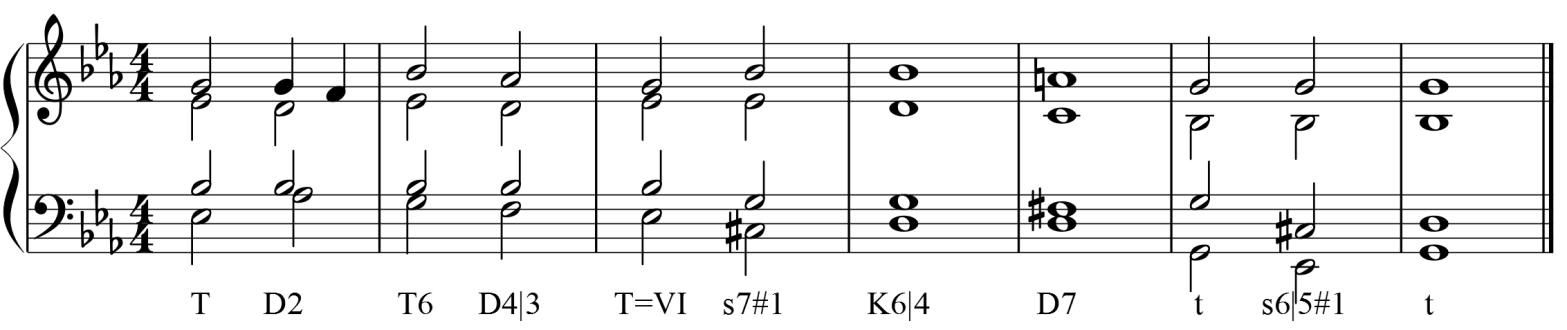 Определить аккорды, спеть по голосам: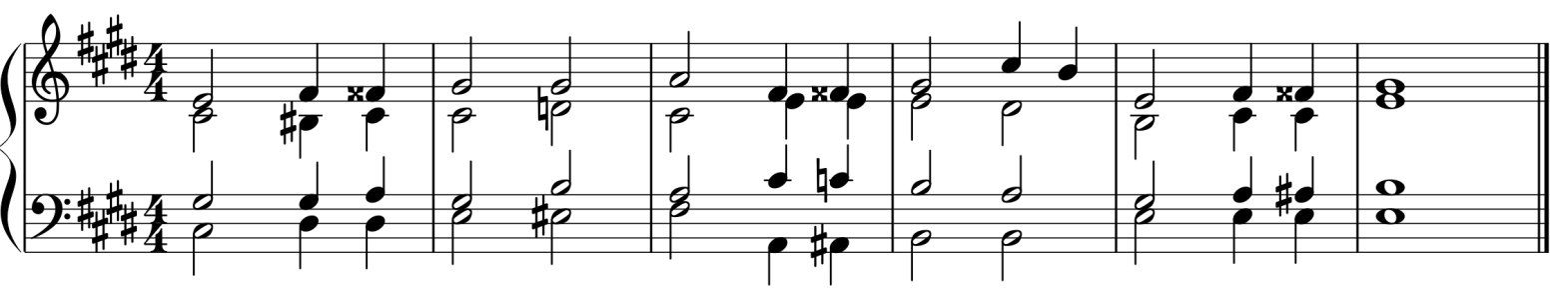 : 3.Работа над двухголосием. Способин И. Сольфеджио. Двухголосие. Трехголосие.  М.,1991. № 80        Учебные материалы: Абызова Е.Н. Гармония: Учебник.- М.: Музыка, 1996 с. Способин И. Сольфеджио. Двухголосие. Трехголосие.  М.,1991.Агажанов А. Курс сольфеджио. Выпуск 3. М., 1985.Внеаудиторная работа студентов, домашнее задание (1 час) 1.Построить, спеть модуляции: D-dur – fis-moll:   h-moll– D-dur. 2. Спеть: Агажанов А. Курс сольфеджио. Выпуск 3. М., 1985 № 125Подготовить  до 16.00 20.04.2020 (ХД3),   25.04 2020 (С3 Д3) Способ передачи: дистанционно, через социальную сеть «В контакте» или старосту группы на электронную почту shabalina. ludmila@gmail.com. учебная дисциплинаСольфеджиодля специальности53.02.03  Инструментальное исполнительство                 Оркестровые струнные инструменты                Оркестровые духовые и ударные инструменты53.02.06   Хоровое дирижированиеДата занятия:13.04. 2020 (ХД3), 18. 04. 2020 (С3 Д3)